Si vous éprouvez des difficultés à lire ce courriel, veuillez essayer la version Web.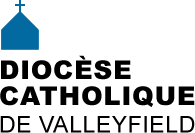 INFO HEBDO20 avril 2016                         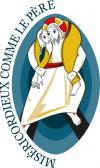 Jubilé de la MiséricordeSuggestion pour vivre la Miséricorde au quotidien:Profitez des soldes pour acheter de petites choses utiles, des articles de toilette par exemple, et les offrir autour de vous.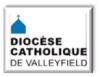 NOUVEAUTÉS AU SITE DIOCÉSAIN:Projet de loi C-14 et les évêques du CanadaRevue de presse: Perpétuer l'héritage, 2016 Année de la commémoration de la mort de Charles de FoucauldACTUALITÉSAccueil de la famille Al-DassL'église Saint-Augustin devient l'Édifice Gaëtan-Rousse. Article d'Infosuroît.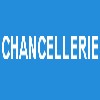 AVIS DE RECHERCHELes autorités diocésaines de Valleyfield doivent agir dans une affaire concernant l’abbé René GENEST et souhaitent ne pas le faire sans lui avoir parlé. Comme ses coordonnées sont inconnues, quiconque pourrait les fournir ou pourrait rejoindre l’abbé Genest et lui demander de communiquer avec son diocèse est invité à contacter la chancellerie diocésaine au 450-373-8122, poste 243. 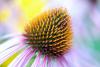 PROMPT RÉTABLISSEMENT à Mme Martine Hébert, agente de pastorale à Saint-Michel qui a subi une intervention chirurgicale à la gorge. Repos et soleil vers une guérison rapide!SEMAINE DU PERSONNELDE SOUTIEN ADMINISTRATIF24 au 20 avril 2016«Les deux objectifs qui ont conduit à la création de la Semaine des secrétaires (en 1952) étaient :De reconnaître la contribution des secrétaires à l’économie, puisque leurs compétences, leur loyauté et leur efficacité permettent aux entreprises et aux bureaux gouvernementaux d’être en mesure de s’acquitter de leurs activités quotidiennes;D’attirer l’attention, à l’aide d’une publicité positive, sur l’immense potentiel qu’offre la carrière de secrétaire.»Source: www.apsaq.ca Nous soulignerons donc avec reconnaissance et appréciation, cette semaine qui est dédiée au personnel de soutien administratif. Spécialiste en tous genres, il constitue un maillon important du bon fonctionnement de toute entreprise ou organisme. Bravo à toutes ces personnes, soyez fiè-r-es de votre travail!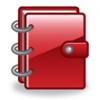 21-28 avril, 5-12 mai, 19h: Workshop on Christian Doubt,  Saint-LazareMay 1st, 1:30 PM : Pilgrimage and crossing of the Holy Door to Cross  at the Ste. Cecilia Basilica-cathedral for  Anglophones of the Diocese.19 mai, 19h: Séminaire de vie dans l'Esprit, les jeudis à 19h, du 19 mai au 30 juin.20 mai, 19h30: 13e anniversaire et messe des Marguerites22 mai: 13h30: Pèlerinage et passage de la Porte sainte à la basilique-cathédrale Sainte-Cécile pour la région pastorale de Huntingdon: paroisses Saint-Laurent, Saint-Viateur et Saint-Joseph. Covoiturage offert pour le transport.25 mai, 19h: Jean-Claude Gianadda en spectacle à Longueuil. 40 ans de chansons chrétiennes!4 juin, 17h: Fête de la Fidélité, L'Île Perrot19 juin: Messe québécoise à Saint-Télesphore, avec chorale Amido2 oct. 10h15: Messe des défunts, Saint-Télesphore, précédée d'une présentation historiqueCONSULTER LE CALENDRIER DIOCÉSAIN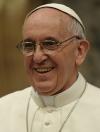 «L’amour est au fond l’unique lumière qui illumine sans cesse à nouveau un monde dans l’obscurité.» 14 avril 2016« Dans les jours difficiles pour la famille, il y a une union avec Jésus abandonné qui peut aider à éviter une rupture. »  15 avril 2016Prière du Saint-Père pour les victimes des migrations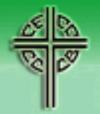 Des dirigeants religieux du Canada invitent le gouvernement à protéger les personnes vulnérables, à améliorer les soins palliatifs et à protéger la liberté de conscience.Nouvel évêque auxiliaire à Montréal: le pape François a nommé Mgr Alain Faubert, CSS.Nouveaux Lectionnaires dominical, férial et sanctoral de langue française pour le CanadaPosition de l'Église catholique et mémoire des évêques catholiques du Canada sur «le fait d'aider quelqu'un à se donner la mort» ​L’exhortation apostolique post-synodale « La joie de l’amour » du pape François est accueillie à travers le CanadaDéclaration de la CECC sur le projet de loi C-14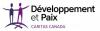 Développement et Paix aux côtés de la population équatorienne suite au terrible séisme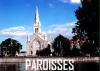 UNE PETITE MARCHE DE SANTÉ! - C’est connu, la marche procure des bienfaits autant physiques que psychologiques. Le Centre d’action bénévole de Valleyfield poursuit son activité de marche s’adressant aux personnes de 65 ans et plus ou en perte d’autonomie. Que vous ayez besoin d’assistance ou de motivation, que vous utilisiez de l’équipement pour vous déplacer, cette activité est pour vous! Des bénévoles accompagnent les personnes les mardis de 9h30 à 11h et ce, jusqu’au 14 juin. L’activité fait relâche pendant la période estivale et reprendra en septembre. Info:  450 373-2111.SÉMINAIRE DE VIE ANIMÉ DANS L'ESPRIT, animé par l'abbé Stéphane Roy, les jeudis soir du 19 mai au 30 juin, à 19h. Temps d'enseignement suivi d'une soirée de louange, à l'église Sainte-Rose-de-Lima 300, boulevard Perrot, à l'Île Perrot. Bienvenue à tous!13e anniversaire et MESSE annuelle des MARGUERITES présidée par Mgr Noël Simard, à la basilique-cathédrale Sainte-Cécile le vendredi 20 mai 2016 à 19h30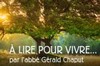 RÉFLEXIONS DE G. CHAPUTJubilé d'or - choisi pour servir en sa présence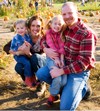 Exposition «Tout simplement Marc-André» pour découvrir un univers de jouets, de contrastes et d’interprétation unique.Vente au Comptoir familial des Cèdres, 138, rue Valade, le samedi 30 avril de 9h à 16h (sac à 10$)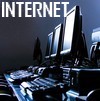 ACTUALITÉSInfo-Paulines du 18 avril 2016Médias: Radio VM devient officiellement catholique. Source: ProximoBulletin de Foi et Partage Coeur à Coeur, avril 2016.  Voir témoignage de Mary Munroe intitulé: Une rencontre, p. 9.ÉVÉNEMENTS3 juin: Gala 10e anniversaire des Églises vertes.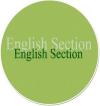 ENGLISH SECTION English Calendar On April 21rst and 28th, and on May 5th and 12th, in the basement of church St-Lazare from 19:00 to 20:30, Gianpaolo Carli will animate workshops called "Dealing with Christian Doubt". How to recognize all its variants and counter it efficiently. English. They are free and demand no commitmenMay 1st, 1:30 PM : Holy Door to Cross for the Parish Communities of Saint-Laurent, Saint-Viateur and Saint-Joseph of Huntingdon. Carpool will be available for transportation.Starting May 10 : Caregiving without burnoutCCCB - Canadian religious leaders call on Government to protect the vulnerable, improve palliative care and protect freedom of conscienceNew Auxiliary Bishop appointed for Montreal: Bishop Alain Faubert, CSSNew French-language translation for Canada of Sunday, Weekday and Sanctoral volumes of the Lectionary Pope Francis’ Post-Synodal Apostolic Exhortation “The Joy of Love” is welcomed throughout Canada Statement on Bill C-14 by the CCCB 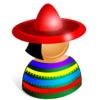 SECCIÓN EN ESPAÑOL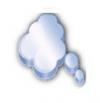 PENSÉES DE MARK TWAINL’épargne est une magnifique réalité, surtout quand nos parents l’ont pratiquée.La bonne éduction consiste à cacher tout le bien que nous pensons de nous-mêmes et le peu de bien que nous pensons des autres.Un banquier, c’est quelqu’un qui vous prête un parapluie par beau temps et qui le reprend lorsqu’il commence à pleuvoir.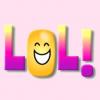 Un petit garçon ouvre la grosse bible familiale. Il est fasciné et regarde les vieilles pages jaunies. Soudain, quelque chose tombe de la bible. Il ramasse l'objet, le regarde attentivement et voit que c'est une vieille feuille d'érable qui avait été pressée entre les pages. 
—Maman, regarde ce que j'ai trouvé!
— Qu'est-ce que tu as là, chéri? demande sa mère. Avec une voix étonnée, il répond : 
—Je pense que ce sont les sous-vêtements d'Adam.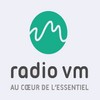 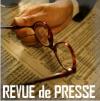 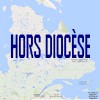 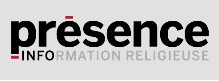 Tous droits réservés - Diocèse catholique de Valleyfield11, rue de l'église, Salaberry-de-Valleyfield, QC  J6T 1J5T 450 373.8122  - F 450 371.0000info@diocesevalleyfield.org Tous droits réservés - Diocèse catholique de Valleyfield11, rue de l'église, Salaberry-de-Valleyfield, QC  J6T 1J5T 450 373.8122  - F 450 371.0000info@diocesevalleyfield.org Faites parvenir les informations concernant vos événements à info@diocesevalleyfield.orgFaites parvenir les informations concernant vos événements à info@diocesevalleyfield.orgPour vous désinscrire: info@diocesevalleyfield.org tout en spécifiant votre nom et l'adresse électronique à désinscrire. Merci!Pour vous désinscrire: info@diocesevalleyfield.org tout en spécifiant votre nom et l'adresse électronique à désinscrire. Merci!